ЛИСТ СОГЛАСОВАНИЯПроект постановления администрации Никольского муниципального района: о внесении изменений   в постановление администрации Никольского муниципального района от 04.04.2022 года № 242 «Об организации и обеспечении отдыха, оздоровления и занятости детей в Никольском муниципальном районе в 2022 году» Проект подготовлен (ФИО, должность и телефон исполнителя): Игошева Мария Ивановна, методист МКУ «ЦОБУ», тел. 2-23-31Проект направлен в прокуратуру Никольского района (дата) ___________Список рассылки: Игумнова Е.С.,Кудринская О.Н.,Вершинина С.А.,  Корепина М.Н.Проект сдан (дата и подпись исполнителя) _               __________________________Рассылка: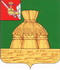 АДМИНИСТРАЦИЯ НИКОЛЬСКОГО МУНИЦИПАЛЬНОГО РАЙОНАПОСТАНОВЛЕНИЕ                      2022 года.                                                                                           № г. НикольскО внесении изменений в постановление администрации Никольского муниципального района от  04.04.2022 года № 242 «Об организации и обеспечении отдыха, оздоровления и занятости детей в Никольском муниципальном районе в 2022 году»В соответствии с Законом Российской Федерации от 19 апреля 1991 года № 1032-1 «О занятости населения в Российской Федерации» и Федеральным законом от 24 июля 1998 года № 124-ФЗ «Об основных гарантиях прав ребенка в Российской Федерации», Законом Вологодской области от 16 марта 2015 года № 3602-ОЗ «Об охране семьи, материнства, отцовства и детства в Вологодской области», постановлением Правительства Вологодской области от 24 декабря 2012 года № 1514 «Об организации и обеспечении отдыха, оздоровления и занятости детей в Вологодской области», администрация Никольского муниципального района ПОСТАНОВЛЯЕТ: 1. Внести в постановление администрации Никольского муниципального района от 04.04.2022 года № 242 «Об организации и обеспечении отдыха, оздоровления и занятости детей в Никольском муниципальном районе в 2022 году» (далее – постановление) следующие изменения:1.1.подпункт 5.1.пункта постановления изложить в следующей редакции: « 5.1. провести в период весенних каникул смену отдыха и досуга (7 дней),в летние школьные каникулы смену отдыха и досуга (7дней), две оздоровительные смены (смена -21 день), 2 смены отдыха и досуга (14 дней); в период школьных осенних каникул смену отдыха и досуга (9 дней); в период зимних каникул смену отдыха и досуга (7 дней)»;1.2. строку 1 таблицы «График приемки организаций отдыха детей и их оздоровления в Никольском муниципальном районе 2022 году» приложения №2 к постановлению изложить в следующей редакции:2. Настоящее постановление вступает в силу после официального опубликования  в районной газете «Авангард» и подлежит размещению на официальном сайте администрации Никольского муниципального района в информационно-телекоммуникационной сети «Интернет».Руководитель администрации Никольского муниципального района                                                          А.Н.Баданина ДатаФИО, должностьЗамечания, предложенияПодписьИгумнова Е.С.-зам.руководителя администрации Никольского муниципального района Кудринская О.Н. – директор БУ СО ВО «КЦСОН» Никольского муниципального района» Вершинина С.А.- начальник Управления образования администрации Никольского муниципального района  Корепина М.Н.- заведующий юридическим отделом администрации Никольского муниципального районаПроект (нужное отметить):  ДаНетявляется нормативным правовым актамподлежит официальному опубликованиюподлежит размещению на сайтеполучил положительное заключение прокуратуры Никольского района1МБУ «ДОЛ им.А.Я.Яшина»28.03.-03.04.2022г.27.05.-02.06.2022г.06.06.-26.06.2022г.30.06.-13.07.2022г.17.07.-06.08.2022г.10.08.-23.08.2022г.29.10.-06.11.2022г.02.01.-08.01.2023г.21.03.2022г.18.05.2022г.24.10.2022г.23.12.2022г.